L' ÉGALITÉ ET LES DROITS HUMAINSEntraînement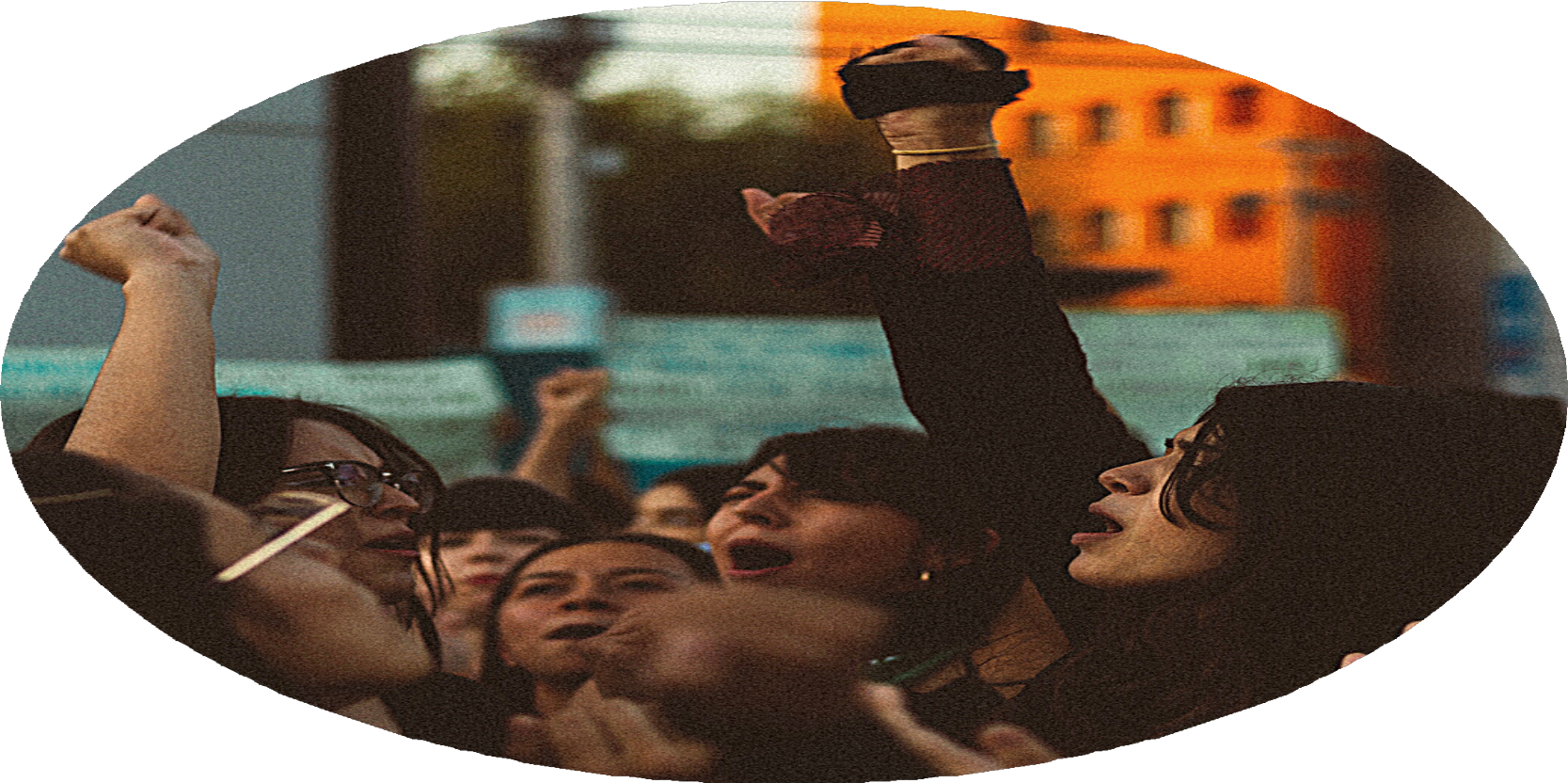 By Creafrench- Comment appelle-t-on...? Note le mot correct.Le droit d’exprimer librement ce que l’on pense......................................................................................................................................................Le rassemblement de personnes sur la voie publique pour exprimer une opinion......................................................................................................................................................La personne retenue contre sa volonté en vue de l’échanger contre quelque chose ou quelqu’un......................................................................................................................................................Le ou les thème(s) dont on ne parle pas, par crainte ou par pudeur......................................................................................................................................................La décision de justice qui frappe d’une peine une personne ayant commis un fait punissable......................................................................................................................................................- Trouve le substantif dérivé du terme donné et utilise-le ensuite dans une phrase logique. Suis l'exemple!lutter - la lutteDepuis l'assassinat d'un homme homosexuel à Beveren, la lutte pour le respect des droits des LGBTQI est remise en avant: c'est essentiel que les droits de tous soient reconnus.digne..........................................................................................................................................................................................................................................................................................................combattre..........................................................................................................................................................................................................................................................................................................abolir..........................................................................................................................................................................................................................................................................................................mixte..........................................................................................................................................................................................................................................................................................................pacifique..........................................................................................................................................................................................................................................................................................................- Remplace les mots en gras par des synonymes.Quand on parle de la France, de nombreux clichés viennent à l’esprit : pensons, par exemple, au chauvinisme ou à la bise......................................................................................................................................................L’égalité des sexes est un combat qui doit encore être mené à l’heure actuelle......................................................................................................................................................Le 8 mars est la journée de la femme : dans les journaux, on publie alors les résultatsd’études illustrant la place de la femme dans le société......................................................................................................................................................Le clivage entre les pays occidentaux et les pays du Sud a encore augmenté suite à la crise sanitaire......................................................................................................................................................Avec le mouvement #metoo, les femmes ont lutté contre les agressions sexuelles......................................................................................................................................................- Invente des phrases d’une dizaine de mots au moins en utilisant les mots donnés. Veille à ce que les phrases correspondent aux images proposées.discrimination - dénoncer - emploi précaire................................................................................................................................................................................................................................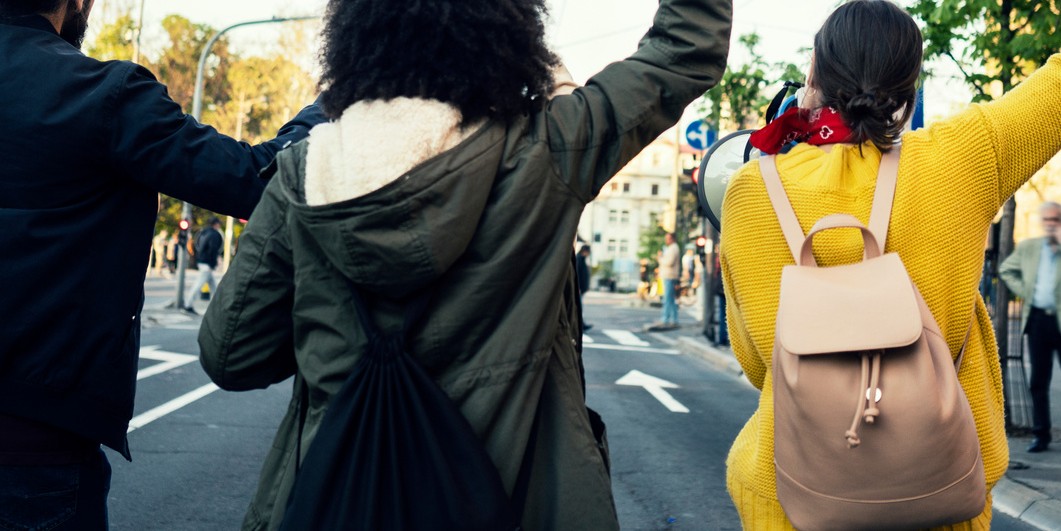 ................................................................................................................................................................................................................................partage - charge mentale - éducation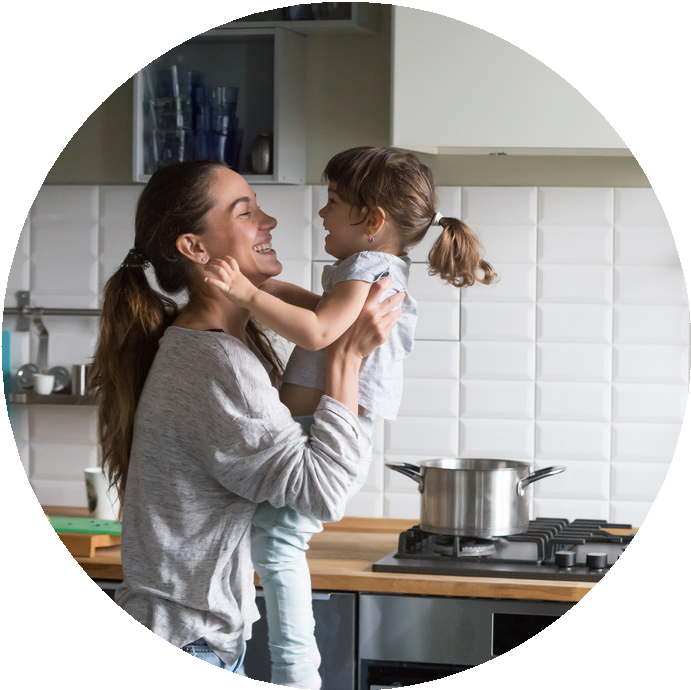 ................................................................................................................................................................................................................................................................................................................................................................................................................................................................salaire - formation - grossesse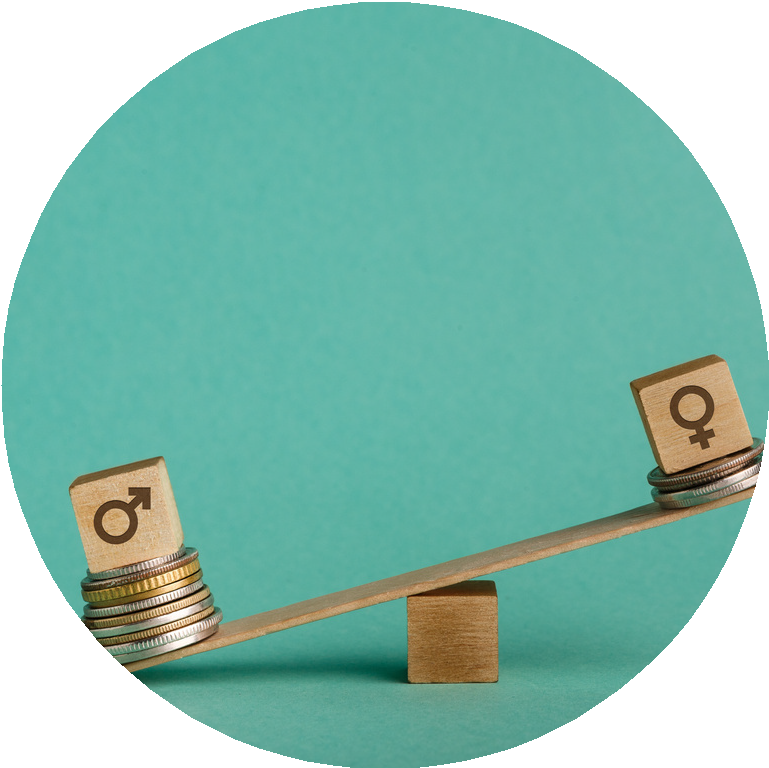 ................................................................................................................................................................................................................................................................................................................................................................................................................................................................atteinte - droits - mesure..........................................................................................................................................................................................................................................................................................................................................................................................................................................................................................................s'exprimer - sondage - discrimination................................................................................................................................................................................................................................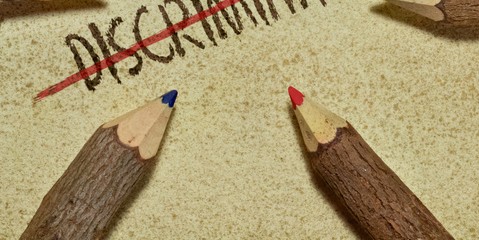 ................................................................................................................................................................................................................................divorcer - garde - loi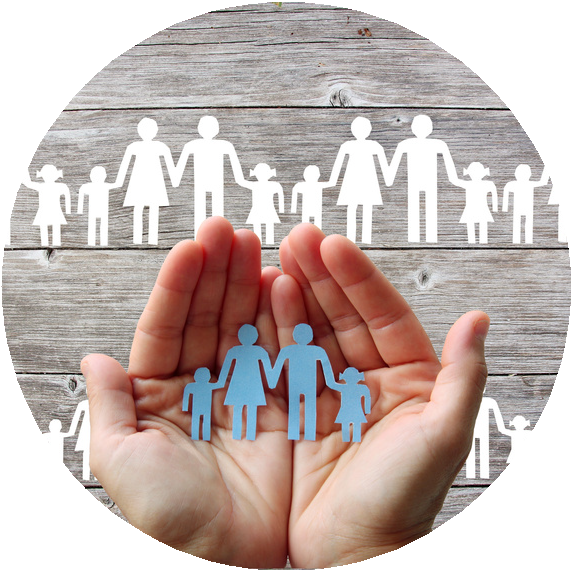 ................................................................................................................................................................................................................................................................................................................................................................................................................................................................- Voici quelques infos illustrant les droits et les inégalités.	Généralise les chiffres. Tu peux ensuite en discuter.Inégalités en France:Les 10% des plus riches reçoivent 23,8% de l'ensemble des revenus1 actif ou inactif souhaitant travailler sur 4 est en situation de mal emploi (chômage ou contrat précaire)23,8% ..........................................................................................................................................1/4 ...............................................................................................................................................Le sexisme dans les manuels scolaires:Dans les manuels scolaires de CP, les femmes représentent ...70% de ceux qui font le ménage ou la cuisine33% de ceux qui font du sport97% des biographies de personnages historiques sont consacrées à des hommes70% .............................................................................................................................................97% .............................................................................................................................................33% .............................................................................................................................................Répartition des tâches au sein du coupleSource85% des femmes font les courses, contre 64% des hommes53% des femmes ont le dernier mot sur l'aménagement de la maison85% vs 64% ....................................................................................................................................................................................................................................................................................53% .............................................................................................................................................Les actes homophobes en France (2018)	Source51% des actes homophobes sont des insultes10% des actes homophobes ont lieu dans le milieu familial51% .............................................................................................................................................10% .............................................................................................................................................- Complète les titres en utilisant le vocabulaire donné. Veille à l’adapter au contexte.Argent de poche : l’injuste différence faite entre les filles et les garçonsSi  ........................................................	entre	les	hommes	et	les	femmes	règne	dans........................................................, à la maison, les parents reproduisent cette disparité dans l’argent qu’ils distribuent à leurs enfants.Une néerlandaise, Indy Mellink, invente un jeu de cartes non-genré pour favoriser........................................................Les droits humains sont ........................................................ au nom de la lutte contre le Covid-19, dénonce Amnesty International"Tenue correcte" exigée : des lycéennes ........................................................ le droit de s’habiller comme elles veulentUn mouvement féministe a émergé sur les réseaux sociaux appelant les lycéennes à s’habiller comme elles le souhaitent pour	les règlementsintérieurs des établissements qu’elles jugent ........................................................« Juneteenth » : le jour de l’émancipation des	aux Etats-Unis aune résonance particulière cette annéeCette année, la 155e commémoration du « Juneteenth » intervient en plein mouvement de protestation contre le .................................................... et les ........................................................policières.